محاضرات مادة أوراســيا/ المرحلة الثانية / جغرافية / تربيةأوراســياتعد قارتي  اسيا وأوربا كتلة قارية واحدة من وجهة النظر الجغرافية الطبيعية, لعدم أنفصالهما عن بعضهما بحد طبيعي قاطع سوى جبال الأورال وهي ليست بالارتفاع الكبير الدي يعيق حرية الأنتقال أو يحد منها.قــــارة آسيــــاأصل التسمية :- أن آسيا {Asia} تسمية قديمة جداً, ويعتقد أن الأغريق أطلقوه على البلاد الواقعة الى الشرق من موطنهم , كما يعتقد أن الأسم مشتق من الكلمة الاشوريه   ( آشو-Asu ) التي تعني الشرق.خصائص الموقع :- تم تشكيل القارة كما نراها اليوم على خارطة العالم عبر تاريخ جيولوجي طويل , وتشمل بصفة عامة , كتلة شبه الجزيرة العربية, وسهول الهلال الخصيب , ونطاق جبلي يمتد عبر تركيا وايران , ومن سلسلة جبال الهملايا عظيمة الأرتفاع والتي تمتد من أفغانستان وحتى شبه جزيرة بورما , كما تشمل شبه القارة الهندية ووسط آسيا وسهول سيبريا الفسيحة التي تمتد من جبال الأورال الى سواحل المحيط الهادي , ومن سلسلة الجزر الكبيرة المنتشرة على شكل قوس قريب من اليابس الاسيوي , من جهة الشرق ممتدة من جزر اليابان الى أندونيسيا .وتمتد فلكياً مابين دائرة عرض 10 درجه جنوباً و81,50ْ درجه شمالاً, أي تمتد نحو 91 دائرة عرضكما تمتد أمتداداً كبيراً من الشرق الى الغرب بين خط طول 25 درجهْ شرقاً غرب تركيا , وخط طول 180 الواقع عند مضيق بيرنك (Beering ) , أي بحدود 155خط طول .وتعد قارة اسيا من أكبر القارات العالم من حيث المساحة والتي تبلغ حوالي 43,630,000 كم2 , وهذا يشكل ثلث مساحة اليابس في العالم ,وقد أدى هذا الأتساع في المساحة الى ظهور تنوع في الطبيعة , فشمالاً ضمن المنطقة المنجمدة الشمالية , وجنوبها يصل الى الأقليم الأستوائي , ووسطها تظهر فيه الصفة القارية .ويمتد فيها نطاق من الجبال والهضاب لمسافة 2000 ميل تقريباً على شكل محور عرضي من الغرب الى الشرق , تتجمع سلاسلها الجبلية عند عقدتي (بامير) ,أرتفاعها يصل الى 290 الف قدم فوق مستوى سطح البحر لا سيما عند قمة (ايفرست) التي يصل ارتفاعها الى 8848م , وعقدة أرمينيا التي يزيد ارتفاعها عن 10 آلاف قدم , وأعلى قمة فيها قمة( آرارات) حوالي 5156م .كما بها مناطق شديدة الأنخفاض مثل البحر الميت الذي يصل عمقه الى 1296 قدم دون سطح البحر أي بحدود 395م, وكذلك بحيرة بيكال التي يصل عمقها الى 5315 قدم أي مايعادل 162م .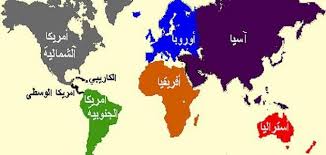 وعلى العموم تتصف قارة آسيا بما يلي :-( صفات قارة اسيا )1- تعرج سواحلها وتداخل عدة أذرع بحرية في يابسها لتكون بحاراً وخلجاناً أهمها (بحر أوخستك) المحصور بين اليابس وشبه جزيرة كمشتكا,( والبحر الأصفر) المحصور بين اليابس وشبه جزيرة كوريا,( وبحر العرب) المحصور بين شبه القارة الهندية وشبه جزيرة العرب, وخلجان مثل الخليج العربي وخليج البنغال.2- يبرز من اليابس الاسيوي عدد من أشباه الجزر تتباين من حيث الشكل والمساحة مثل (شبه القارة الهندية ) ,مساحتها 1,250 مليون ميل مربع ,( وشبه جزيرة العرب) مليون ميل مربع,( وشبة جزيرة الهند الصينية)803 ألف قدم, (وشبه جزيرة كمشتكا), (وشبه جزيرة كوريا), (وشبه جزيرة آسيا الصغرى), و(شبه جزيرة الملايو) .3- يمتد بالقرب من الساحل الآسيوي عدد كبير من الجزر بعضها منفرد مثل (سخالين , فرموزا, سيلان, فيلكة, بوبيان, بريم) أو على شكل مجموعات مثل (اليابان, كوريل, الفلبين, أندونيسيا, أندمان, نيكوبار, كالديف, مالديف..................)4- ومن مميزات موقع قارة اسيا الجغرافي, اشرافها على عدد من الأذرع والمضايق المائية التي تتحكم بطرق التجارة والمواصلات البحرية الدولية , أو بمثابة حلقات أتصال , مثل ( قناة السويس, ومضيق باب المندب, ومضيق هرمز, ومضيق ملقا في جنوب شرق آسيا ).5- موقها جعلها تطل على بحار ومحيطات متنوعة كالمحيط المنجمد الشمالي والمحيط الهندي, وبحر اليابان وبحر الصين, والبحرالأحمر والبحرالمتوسط , وهذا عامل ايجابي ممتاز في الموقع الجغرافي .6- أتاح لها هذا الموقع سهولة الأتصال بقارة أمريكا الشمالية عن طريق مضيق (بيرنك) , كما تتصل باستراليا عن طريق ممرها الممتدة نحو الجنوب الشرقي باتجاه أستراليا , وسهولة الأتصال بقارة أفريقيا عن طريق شبه جزيرة سيناء , كما تتصل بأوربا عن طريق سهول شمال بحر قزوين وممرات جبال القوقاز وعن طريق مضايق آسيا الصغرى ( البسفور والدردنيل )7- من مميزات المساحة الكبيرة للقارة , أنها يعيش فيها بحدود 60% من سكان العالم أي حوالي أقل من 3 مليار نسمة في العالم , وبمجموعات متباينة من السلالات البشرية التي تمثل معظم الأجناس البشرية المعروفة تقريباً, ويتوزع السكان من الناحية الحضارية الى ثلاث مجموعات  الاولى تتمثل في آسيا الموسمية , حيث الطابع الآسيوي المرتبط بحضارة الرز ويمتاز بكثافة عالية من السكان متمثلة في الهند والصين واليابان , والثانية تتمثل بآسيا الأوربية التي تأثرت بحضارة أوربا بشكل كبير متمثلة بمناطق أيران وتركيا وقبرص وأجزاء من ألأتحاد السوفييتي السابق , والثالثة آسيا العربية الواقعة في أقصى جنوب غرب القارة حيث تسود الخصائص العربية الأسلامية.8- تنوع كثافة السكان في أنحاء القارة الفسيحة , حيث يوجد فيها أكثف بقاع العالم بالسكان كما في اليابان والهند وشبه جزيرة الهند الصينية , وتبلغ أقصى كثافة في جزيرة هونك كونغ التابعه الى الصين, حيث تصل كثافتها الى حوالي 4000 نسمة /كم2 الواحد, في الوقت نفسه توجد نطاقات واسعة من القارة تكاد تخلو من السكان تماماً كما هو الحال بالنسبة للأقاليم الصحراوية الجافة في الوسط والجنوب الغربي والأقاليم الجليدية في أقصى الشمال .    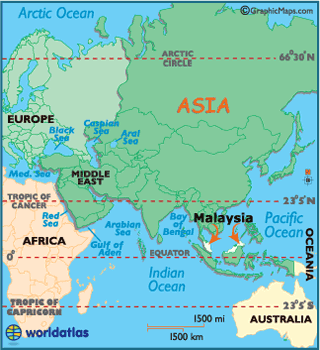 